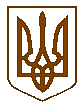 Баришівська  селищна  рада Броварського  районуКиївської   областіСлужба у справах дітей та сім’їВиконавчого  комітетувул. Київський шлях, 48, смт Баришівка Броварського району Київської області, 07501                   тел.: 097 283 08 86, e-mail: ssd@baryshivska-gromada.gov.uaвід 24.05.2023 №224/01-29                                                                                                                Секретарю                                                                                        Баришівської  селищної ради                                                                                        Олександру ІЛЬЧЕНКУЗвіт про проведену роботу служби у справах дітей та сім’їза травень 2023 рокуНа виконання розпорядження Баришівської селищної ради служба у справах дітей та сім’ї надає інформацію про проведену роботу за травень 2023 року, а саме:- протягом травня 2023 року начальником та спеціалістами служби було проведено 37  прийомів громадян з питань соціального захисту дітей;- організовано та проведено 1 засідання Комісії з питань захисту прав дитини при виконавчому комітеті Баришівської селищної ради, розглянуто 12 питань;- підготовлено та винесено на засідання виконкому Баришівської селищної ради 10 проектів рішень щодо соціального захисту прав дітей; - організовано проведення благодійної акції "З теплом у серці" спільно із Свято - Троїцькою парафією для 62 сімей соціально – незахищених категорій (надано продуктові набори);- в рамках заходів до Дня матері та Міжнародного Дня сім’ї організовано та проведено: онлайн флешмобі - фотоконкурсі «Я люблю свою матусю!»безкоштовна участь 27 дітей пільгових категорій у цирковому шоу «Мрія»;організовано проведення майстер-класу «Свічка надії» для 20 дружин загиблих військовослужбовців, опікунів та багатодітних мам;- взято участь у 11 судових засіданнях Баришівського районного суду;- обстежено умови проживання дітей – сиріт, позбавлених батьківського піклування в 1 сім’ї опікунів/піклувальників с. Морозівка та ПС Мельниченко (смт. Баришівка);- проведено 1 засідання міждисциплінарної команди для забезпечення соціального захисту дітей, які перебувають в складних життєвих обставинах, розглянуто питання щодо перегляду індивідуальних планів 3 дітей;- відповідно до розпорядження голови Баришівської селищної ради від 10.01.2023 №05-03-03 «Про організацію та проведення спільних цільових рейдів «Дозвілля дітей», «Здоровий побут» проведено 1 денний рейд «Здоровий побут» спільно з інспектором ювенальної превенції Броварського відділу поліції в Селищанському, Гостролуцькому та Перемозькому старостинських округах та 1 вечірній рейд «Дозвілля дітей» в Лукашівському, Лук’янівському старостинських округах та смт. Баришівка;- здійснено 25 виїздів в сім’ї, які опинились в складних життєвих обставинах за місцем проживання з метою захисту прав дітей, контролю за умовами проживання та надання допомоги;- підготовлено клопотання про постановку на квартирний облік громадян, які потребують поліпшення житлових умов на 2 –х дітей, позбавлених батьківського піклування;- проведено профілактичну роботу щодо виконання батьківських обов’язків, попередження соціального сирітства та захист прав дітей в родинах: Коваленко О. В. (смт. Баришівка), Плонська І. М. (смт. Баришівка), Ткачова В. О. (смт. Баришівка), Ющенко С. О. (с. Корніївка), Ляміна Т. М. (с. Сезенків), Гакаленко О. Г. (с. Морозівка).- надано допомогу дитині – сироті (с. Рудницьке) у вирішенні питання щодо проблем із газопостачанням;- здійснено видачу: 1 посвідчення батьків з багатодітної сім’ї,  2 посвідчень дитини з багатодітної сім’ї, продовжено термін дії 1 посвідчень батьків та дитини з багатодіної сім’ї, вклеєно 0 фотографію в посвідчення дітей та батьків багатодітної сім’ї;- підготовлено та надано заявку для участі у Проєкті «Громада для людини: покращення системи соціального захисту та соціальних послуг»;- підготовлено та подано заявку на участь в заході щодо надання адресної благодійної допомоги Фондом Громад «Рідня» дітям загиблих, у полоні, безвісті відсутніх військовослужбовців;- підготовлено пакет документів для поверення групи дітей Баришівської громади з табору «Speranta» Румунія;- підготовлено пакет документів для переходу роботи в web-орієнтованому програмному забезпеченню єдиній інформаційно – аналітичній системі «Діти»;- підготовлено 15 інформацій для висвітлення на сторінці Служби в соціальній мережі Facebook;- взято участь онлайн – нарадах: «Соціальний супровід та психологічна підтримка опікунів, прийомних сімей, ДБСТ. Соціально-правовий захист дітей», «Послуга патронату над дитиною в системі соціального захисту територіальної громади»; «Щодо опрацювання окремих питань, пов'язаних з впровадженням оновленого web-орієнтованого програмного забезпечення Єдиної інформаційно - аналітичної системи "Діти"», «Про здійснення заходів соціального забезпечення вихованців КОЦСПРД «Сезенків», «Щодо влаштування до сімейних форм виховання дітей, залишених без батьківсього піклування, дітей – сиріт, позбавлених батьківського піклування та захист майнових та житлових прав», «Щодо забезпечення функціонування дитячих будинків сімейного типу та прийомних сімей»;- взяли участь у заході з нагоди 37 річниці трагедії на ЧАЕС;- протягом травня отримано та зареєстровано у книзі вхідної документації служби у справах дітей та сім’ї Баришівської селищної ради 62 листи з різних організацій та надано 53 листи відповіді та звернень в установи, відділи, організації в межах компетенції служби.Начальник служби                                                                     Марина ПАВЛЕНКО